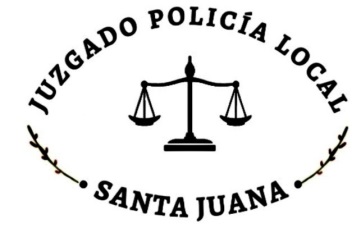 LISTA  DE TESTIGOS                                 S.J.L. DE POLICIA LOCAL DE SANTA JUANA Yo______________________________________ de  profesión u oficio ____________________cédula nacional de identidad N° _________________, domiciliado(a) en _______________________________________________________, en causa Rol N° _________________ a US respetuosamente digo:Que mediante este acto y en virtud de lo señalado en el artículo 7 de la Ley N° 18.287,  vengo a presentar mi lista de testigos que a continuación indico en la siguiente nómina:  NOMBRE ________________________________________________________DOMICILIO _______________________________________________________OFICIO __________________________________________________________NOMBRE ________________________________________________________DOMICILIO _______________________________________________________OFICIO __________________________________________________________NOMBRE ________________________________________________________DOMICILIO_______________________________________________________OFICIO __________________________________________________________NOMBRE ________________________________________________________DOMICILIO _______________________________________________________OFICIO __________________________________________________________POR TANTO,RUEGO A US., tener por presentada lista de testigos en tiempo y forma.                                                                                                  ___________________________                                                                                                                        FIRMA 